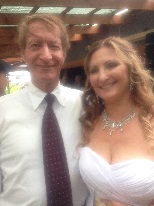 Figure  - The beautiful bride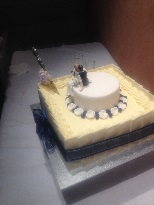 Figure  - The wedding cake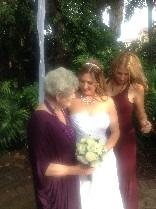 Figure  - The bride and her mothjer